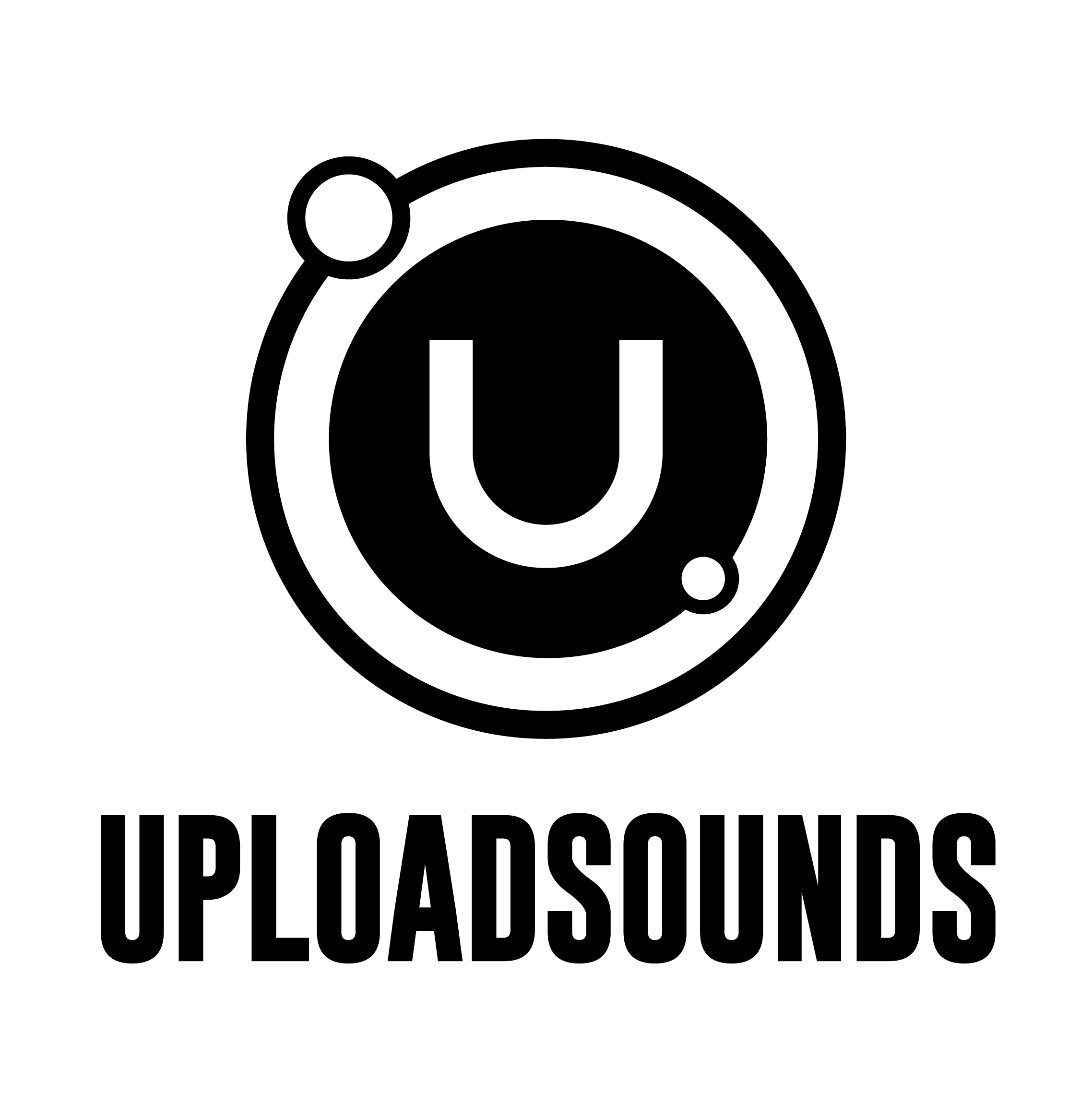 DODICIANNI APRIRÀ IL CONCERTO DI CALCUTTA ALL’O2 SHEPHERD’S BUSH EMPIRE DI LONDRA IL 24 NOVEMBRE GRAZIE AD UPLOADSOUNDSArriva la ciliegina sulla torta per l’edizione 2019 di UploadSounds. Dopo il successo della prima parte dell’UploadOnTour, ecco una grande occasione nell’ambito dell’Export internazionale: sarà il musicista altoatesino Dodicianni ad aprire il concerto di Calcutta all’O2 Shepherd’s Bush Empire di Londra, in programma il prossimo 24 novembre.L‘impegno di UploadSounds nel sostegno e nella valorizzazione della musica dell’Euregio è stato nuovamente premiato (www.uploadsounds.eu). È davvero prestigiosa, infatti, l’opportunità che la piattaforma musicale dei giovani musicisti trentini, altoatesini e tirolesi è riuscita a costruire nell’ambito delle sue attività di Export internazionale. Domenica 24 novembre, UploadSounds porterà il cantautore Dodicianni, iscritto alla piattaforma in rappresentanza dell’Alto Adige, a suonare in quel di Londra, in apertura all’unica data britannica del tour europeo 2019 di Calcutta all’O2 Shepherd’s Bush Empire.Un’esperienza importante per il musicista bolzanino, che avrà la possibilità di esibirsi davanti ad un pubblico delle grandi occasioni, su un palco di eccezione come quello dello storico locale londinese, già calcato da importanti nomi della musica mondiale come David Bowie e Oasis. L’opening act è stato reso possibile grazie alla rete di collaborazioni che UploadSounds porta avanti da anni allo scopo di offrire opportunità concrete ai giovani talenti musicali euroregionali, per crescere artisticamente e confrontarsi con alcuni dei protagonisti della scena musicale italiana ed internazionale. Tra queste, fondamentale per la realizzazione del concerto in questione, la collaborazione di UploadSounds con l’italiana DNA Concerti e con Academy Music Group, leader nell’organizzazione di eventi musicali nel Regno Unito, che già nel 2017 aveva portato il trentino Candirù ad aprire sempre in quel di Londra l’esibizione di Vinicio Capossela.Dodicianni, nome d’arte di Andrea Cavallaro, nasce nel 1989 a Rovigo per poi trasferirsi in provincia di Bolzano. Laureato in pianoforte al Conservatorio di Adria, porta avanti da sempre oltre alla passione per la musica anche quella per l’arte contemporanea. Un artista completo e poliedrico, impegnato in ambito musicale e nel campo delle arti performative. Musicalmente, Dodicianni ha all’attivo due produzioni, un EP dal titolo “Canzoni al Buio”, pubblicato nel 2013, e il disco “Puoi tenerti le chiavi” del 2015. In questo periodo, sta lavorando alla produzione del suo nuovo lavoro discografico, anticipato dal singolo “Verbena” (ascoltabile su www.uploadsounds.eu), la cui uscita è prevista per il 2020.Calcutta, pseudonimo di Edoardo d’Erme, originario di Latina, è il cantautore simbolo del panorama indie italiano. Dall’uscita di Mainstream, album del 2015, la sua musica ha saputo conquistare una sempre maggiore attenzione da parte del pubblico fino alla definitiva consacrazione con Evergreen, disco del 2018, e dei successivi concerti in grado di riempire lo Stadio Francioni di Latina, sua città natale, e l’Arena di Verona. Successo bissato, in seguito, anche dalla tournée nei palasport del 2019 e dalle numerose date nei più importanti festival estivi. Il suo tour europeo 2019, oltre a toccare Londra il 24 novembre, approderà in Svizzera, con due date tra Zurigo e Lugano, e poi toccare Parigi, Bruxelles, Amsterdam, Berlino, Monaco e, infine, concludersi con le date di Barcellona e Madrid, il 7 ed il 9 dicembre prossimi.Per ulteriori informazioni: http://www.uploadsounds.eu/